Publicado en Barcelona el 22/05/2015 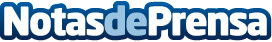 Ona Corporation afronta una nueva fase de expansiónTras unificar todas sus líneas de negocio bajo la marca matriz Ona Corporation, la compañía se centra en su principal reto para este año y el próximo: crecer con paso firme y seguro. Sale reforzada de la crisis económica, no sólo la ha esquivado, sino que "nuestros mejores números se han producido durante la época de crisis", según explica su director general, Germán Castro Datos de contacto:Natalia ArangoResponsable de Comunicación+34933930630Nota de prensa publicada en: https://www.notasdeprensa.es/ona-corporation-afronta-una-nueva-fase-de_1 Categorias: Finanzas Cataluña Turismo Emprendedores Recursos humanos http://www.notasdeprensa.es